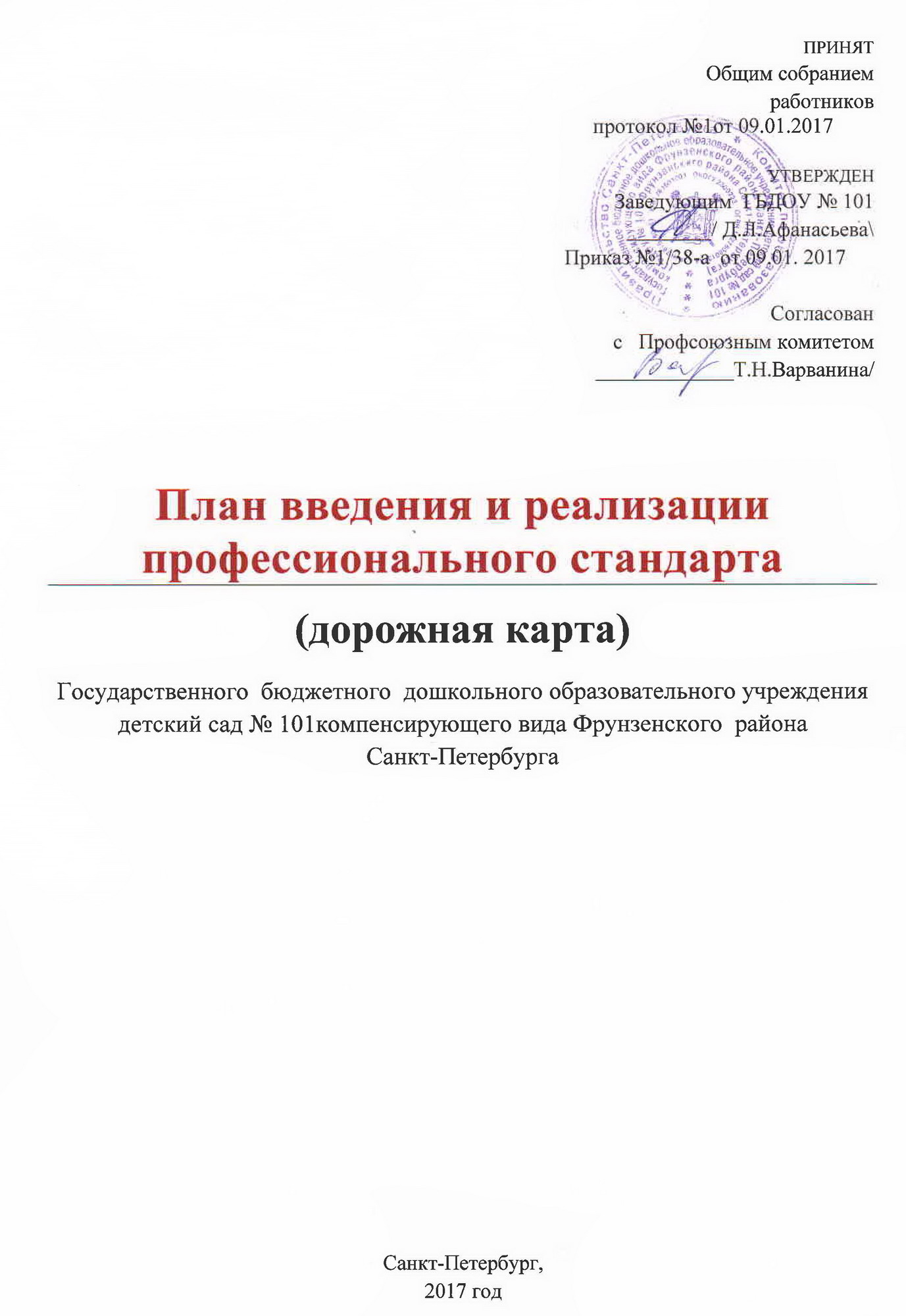 Список педагогических работников, имеющих  потребности в дополнительном профессиональном образовании по программам повышения квалификацииIII. Этапы применения профессиональных стандартовIV. Перечень локальных нормативных актов, подлежащих изменению в соответствии  с положениями профессиональных стандартовI. Список профессиональных стандартов, подлежащих применениюI. Список профессиональных стандартов, подлежащих применениюI. Список профессиональных стандартов, подлежащих применениюI. Список профессиональных стандартов, подлежащих применениюНаименование должностей по штатному расписанию       ДОУ Перечень профессиональных стандартов, подлежащих применениюСрокОтветственныйВоспитатель"Об утверждении профессионального стандарта «Педагог (педагогическая деятельность в сфере дошкольного, начального общего, основного общего, среднего общего образования) (воспитатель, учитель)»      (приказ Минтруда России от 18 октября 2013 г. № 544н)2017-2019годыЗаведующий ДОУПедагоги ДОУИнструктор по физической культуре"Об утверждении профессионального стандарта "Инструктор-методист"(п. 3.2.Инструктор по физической культуре ДОО)(приказ Минтруда России от 08.09.2014 N 630н
(ред. от 12.12.2016)Приказ Минтруда России от 04.08.2014 №526н(ред..от 12.12.2016)«Об утверждении профессионального стандарта «Инструктор-методист по адаптивной физической культуре»(Зарегистрировано в Минюсте России 20.08.2014 №33674)

2017-2019годыЗаведующий ДОУПедагоги ДОУПедагог-психолог (психолог в сфере образования)Приказ Минтруда России от 24 июля 2015 г. № 514н2017-2019годыЗаведующий ДОУПедагоги ДОУII.  Сведения о потребности в профессиональном образовании, дополнительном профессиональном образовании, профессиональном обученииII.  Сведения о потребности в профессиональном образовании, дополнительном профессиональном образовании, профессиональном обученииII.  Сведения о потребности в профессиональном образовании, дополнительном профессиональном образовании, профессиональном обученииII.  Сведения о потребности в профессиональном образовании, дополнительном профессиональном образовании, профессиональном обучении1.Дополнительное профессиональное образование1.Дополнительное профессиональное образование1.Дополнительное профессиональное образование1.Дополнительное профессиональное образование1.1. Дополнительное профессиональное образование по программам профессиональной переподготовки1.1. Дополнительное профессиональное образование по программам профессиональной переподготовки1.1. Дополнительное профессиональное образование по программам профессиональной переподготовки1.1. Дополнительное профессиональное образование по программам профессиональной переподготовкиГодФ.И.О.должностьдолжность2016- 2017 годЛюбская Е.Ф. Гришко И.А. Антонова С.Н. Виноградова А.М. воспитательвоспитательвоспитательвоспитательвоспитательвоспитательвоспитательвоспитатель2017- 2018 годГорбачева О.В.Савастеня А.П.Смирнова О.В.воспитательучитель-логопедвоспитательвоспитательучитель-логопедвоспитатель2018-2019Рословец С.А.Суворова И.А.Орловская А.И.воспитательвоспитательвоспитательвоспитательвоспитательвоспитатель2018- 2019 годПрофессиональное образование2018- 2019 годАкимова Н. В- -педагогический колледж №8 Санкт-Петербургавоспитатель воспитатель 2018- 2019 годПрофессиональное образование2018- 2019 годАкимова Н. В- -педагогический колледж №8 Санкт-Петербургавоспитатель воспитатель 1.2. Дополнительное профессиональное образование по программам повышения квалификации1.2. Дополнительное профессиональное образование по программам повышения квалификации1.2. Дополнительное профессиональное образование по программам повышения квалификации1.2. Дополнительное профессиональное образование по программам повышения квалификации2016- 2017 год«Арттерапия в работе с детьми с ОВЗ «Сванидзе Е.В.учитель-дефектологучитель-логопедучитель-дефектологучитель-логопед2016- 2017 годРунова С.А.учитель-дефектологучитель-логопедучитель-дефектологучитель-логопед2017- 2018 годПрофессиональные стандарты в системе образования: педагогический  кластерВоспитатели и специалисты ДОУВоспитатели и специалисты ДОУ2018 - 2019 годРазвитие профессиональной компетентности педагога в контексте профстандарта и ФГОС дошкольного образования.Художественно-эстетическое развитие ребенка дошкольного	возраста.	Применение нетрадиционных техник дизайна и рисованияВоспитатели и специалисты ДОУВоспитатели и специалисты ДОУ2019-2020Национальная система учительского роста как элемент обеспечения качества дошкольного образованияВоспитатели и специалисты ДОУВоспитатели и специалисты ДОУПрофессиональные стандарты в системе образования: педагогический и непедагогический кластерПрофессиональные стандарты в системе образования: педагогический и непедагогический кластерВоспитатели и специалисты ДОУ№ п/пФамилияДолжность1Афанасьева Далила ЛеонидовнаЗаведующий2Акимова Наталия ВалерьевнаВоспитатель3Антонова Светлана НиколаевнаВоспитатель4Агишева Зульфия ФяритовнаВоспитатель5Бабенко Татьяна НиколаевнаИнструктор ФИЗО6Варванина Татьяна НиколаевнаУчитель-логопед7Винничук Анна ВладимировнаУчитель-логопед8Виноградова Анжела МихайловнаВоспитатель9Виноградова Лиля НабиевнаВоспитатель10Водянова Наталья АлександровнаВоспитатель11Водянова Светлана ЮрьевнаВоспитатель12Воробьева Наталья ИгоревнаВоспитатель13Горбачева Ольга ВладимировнаВоспитатель14Джуганян Елена НиколаевнаУчитель-логопед15Ершова Лидия СеменовнаВоспитатель16Зайцева Елена ВсеволодовнаМузыкальный руководитель17Калинина Алефтина ГригорьевнаВоспитатель18Колонтарева Людмила ПетровнаВоспитатель19Кузнецова Татьяна АлександровнаВоспитатель20Лагутенко Анна ФедоровнаВоспитатель21Любская Евгения ФаритовнаВоспитатель22Мишарина Раиса НиколаевнаПедагог-психолог23Непряхина Ирина ФедоровнаВоспитатель24Орловская Антонина ИвановнаВоспитатель25Парада Елена ВладимировнаИнструктор по ФИЗО26Радионова Наталья ВикторовнаВоспитатель27Радионова Екатерина ИвановнаПомощник воспитателя28Романова Лариса ВасильевнаВоспитатель29Рословец Светлана АлександровнаВоспитатель30Рунова София АндреевнаУчитель-логопед31Савастеня Алла ПетровнаУчитель-логопед32Сванидзе Елена ВладимировнаУчитель-дефектолог33Саянц ИринаВоспитатель34Синяпкина Александра ВасильевнаСтарший воспитатель35Смирнова Ольга ВикторовнаВоспитатель36Соколова Ольга АлексеевнаМузыкальный руководитель37Суворова Ирина АнатольевнаВоспитатель38Якубова Гюльнара ВафовнаУчитель-логопедЭтапыСодержание работы на этапеОтветственный 1 этап- 2016-2017 год1. Создание   информационной нормативной базы  утвержденных профессиональных стандартов педагогов ДОУ, других федеральных и региональных нормативных документов в контексте введения Профессиональных стандартов2. Ознакомление работников ДОУ с требованиями профессиональных стандартов к уровню квалификации3. Анализ соответствия уровня образования и профессиональной подготовки работников ДОУ требованиям профессиональных стандартов4. Создание Комиссии по выявлению потребности в профессиональном образовании, профессиональном обучении, дополнительном профессиональном образовании педагогических работников.5. Составление Программы повышения квалификации и необходимой профессиональной подготовки работников ДОУ на 2017, 2018,2019 год.ЗаведующийЗаместитель заведующего2 этап- 2017-2018 год1.  Внесение изменений в  локальные акты ДОУ (коллективный договор, показатели эффективности профессиональной деятельности) и рассмотрение на собрании трудового коллектива  ДОУ.2. Внесение изменений и корректировка должностных инструкций педагогов ДОУ (воспитатель, инструктор по физической культуре) в соответствии с требованиями утвержденных профессиональных стандартов.3. Пополнение информационной нормативной базы ДОУ утвержденными профессиональными стандартами педагогических работников (при наличии в официальном реестре профстандартов).4.Организация повышения квалификации и профессиональной переподготовки педагогов ДОУ (по плану ПК).5.Проведение постоянной разъяснительной консультационной  работы с работниками ДОУ по ознакомлению с требованиями профессиональных стандартов.6.Корректировка показателей эффективности профессиональной деятельности педагогов с учетом выполнения требований профессиональных стандартов.ЗаведующийЗаместитель заведующего3 этап – 2018-2019 год1. Завершение работы по  введению профессиональных стандартов воспитателя, педагога-психолога, инструктора по физической культуре.2.Организация повышения квалификации и профессиональной переподготовки педагогов ДОУ (по плану ПК).3.Проведение итогового аудита соответствия  уровня квалификации педагогов ДОУ требованиям профессиональных стандартов4.Проведение внутреннего мониторинга (самоанализа) оценки профессиональной деятельности педагогов ДОУ в соответствии с требованиями профессиональных стандартов.5. Оформление результатов педагогических достижений педагогов в контексте реализации требований Профессиональных стандартов.6.Проведение смотра-конкурса по представлению педагогами лучших практик работы с детьми, презентации опыта работы в контексте реализации Профессионального стандарта.7. Размещение информации на официальном сайте ДОУ о результатах введения профессиональных стандартов педагогов (воспитатель, инструктор по физической культуре).Заведующий ДОУ Педагоги ДОУ№п\пСодержание работы с локальными актамиОтветственныйСрок1.Оформление приказа об организации работы по внедрению профессиональных стандартов в ГБДОУ№101Заведующий ДОУ20162.Разработка Положения о Комиссии по выявлению потребности в профессиональном образовании, профессиональном обучении, дополнительном профессиональном образовании педагогических работниковЗаведующий ДОУ2016 год3. Оформление приказов об утверждении Плана по организации введения профессиональных стандартов; утверждении Комиссиипо выявлению потребности в профессиональном образовании, профессиональном обучении, дополнительном профессиональном образовании педагогических работников; приказа об утверждении плана повышения квалификации (ежегодно); новой редакции должностных инструкций педагогов; других текущих приказов в контексте введения Профессиональных стандартовЗаведующий ДОУ2017 -2018 год4.Должностные инструкции педагогов: воспитателя, педагога-психолога, инструктора по физической культуреЗаведующий ДОУ2018 год5.Внесение дополнений в коллективный договор ДОУЗаведующий ДОУ2019 годКорректировка показателей эффективности профессиональной деятельности работников с учетом введения профессиональных стандартовЗаведующий ДОУЗаместитель заведующего2018-2019 год